A　是　B　的　2　倍放大圖，C　是　A　的　2　倍放大圖，C　是　B　的幾倍放大圖？A　是一個邊長公尺的正方形，B　是一個邊長公尺的正方形，A　是　B　的幾倍縮小圖？B　是　A　的幾倍放大圖？甲是周長　4　公尺的正方形，乙是邊長　4　公尺的正方形，甲是乙的幾倍放大圖或幾倍縮小圖？甲的面積是乙面積的幾倍？一棟　20　層的大樓，每層樓的高度都一樣，在照片上每層樓高　0.6　公分，照片和實物的比是　1：600，這棟大樓實際高幾公尺？機場有一條長　2800　公尺的飛機跑道，在比例尺是　1：200000　的地圖上，跑道的長度是多少公分？地圖上有一個邊長　8　公分的正方形池塘，已知地圖的比例尺是，池塘的實際邊長是多少公里？健康國小的活動中心是一座長　200　公尺、寬　150　公尺的長方形建築，在一張平面地圖上，活動中心的長是　4　公分、寬是　3　公分，這張平面地圖的比例尺是多少？完成下方的比例尺。畫畫看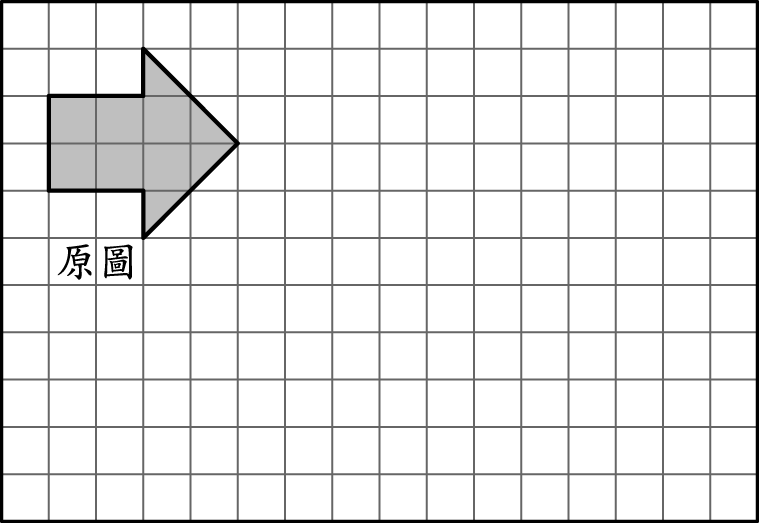 在下面的方格紙上，畫出原圖的　2　倍放大圖。畫出甲圖的　2　倍放大圖和倍縮小圖。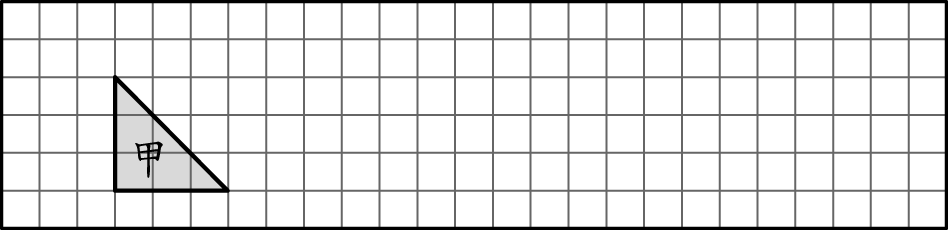 在下面的方格紙上，畫出原圖的　2　倍放大圖。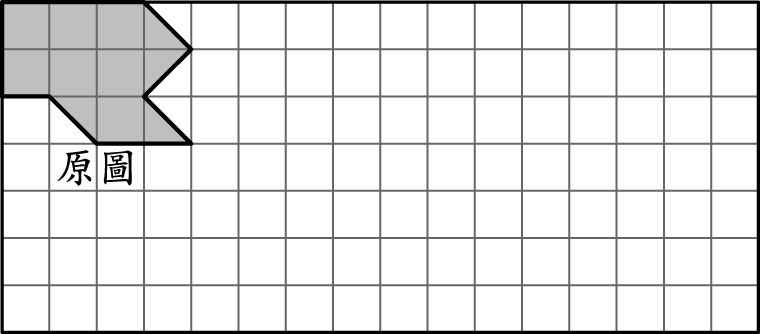 A　是　B　的　2　倍放大圖，C　是　A　的　2　倍放大圖，C　是　B　的幾倍放大圖？A　是一個邊長公尺的正方形，B　是一個邊長公尺的正方形，A　是　B　的幾倍縮小圖？B　是　A　的幾倍放大圖？甲是周長　4　公尺的正方形，乙是邊長　4　公尺的正方形，甲是乙的幾倍放大圖或幾倍縮小圖？甲的面積是乙面積的幾倍？一棟　20　層的大樓，每層樓的高度都一樣，在照片上每層樓高　0.6　公分，照片和實物的比是　1：600，這棟大樓實際高幾公尺？機場有一條長　2800　公尺的飛機跑道，在比例尺是　1：200000　的地圖上，跑道的長度是多少公分？地圖上有一個邊長　8　公分的正方形池塘，已知地圖的比例尺是，池塘的實際邊長是多少公里？健康國小的活動中心是一座長　200　公尺、寬　150　公尺的長方形建築，在一張平面地圖上，活動中心的長是　4　公分、寬是　3　公分，這張平面地圖的比例尺是多少？完成下方的比例尺。畫畫看在下面的方格紙上，畫出原圖的　2　倍放大圖。畫出甲圖的　2　倍放大圖和倍縮小圖。在下面的方格紙上，畫出原圖的　2　倍放大圖。